Информационная справка по итогам проведения Национального исследования качества образования в части достижения личностных и метапредметных результатов в 6 и 8 классах  МБОУ "Старокиструсская СШ"В конце 2020 года учащиеся 3-хобщеобразовательных организаций из 3-х муниципалитетов Рязанской области приняли участие в Национальном исследовании качества образования в части достижения личностных и метапредметных результатов в 6 и 8 классах (далее - НИКО).Цель исследования - развитие единого образовательного пространства в Российской Федерации, совершенствование единой системы оценки качества образования для мониторинга результатов перехода на ФГОС.Согласно выборке, утвержденной федеральным координатором, участниками исследования стали обучающиеся  МБОУ «Старокиструсская СШ» Спасского района.В рамках НИКО применялась технология компьютерного тестирования с использованием электронных форм с интерактивными элементами для ввода ответов. Задания диагностической работы и вопросы анкеты демонстрировались участнику исследования на экране компьютера. Ввод ответов осуществлялся в компьютерной форме.Процедура проводилась на 2, 3, 4 уроках. Длительность выполнения участником диагностической работы и заполнения анкеты составляла 60 минут. В НИКО принимали участие параллели 6 и 8 классов, которые обучаются в данных образовательных организациях.Общее количество участников исследования составило 13 человек.Для 8 учащихся 6-х классов МБОУ "Старокиструсская СШ" НИКО состоялось 20 октября 2020 года.22 октября 2020 года 5 учащихся 8-х классов приняли участие в Национальном исследовании. Спецификация диагностических заданий для учащихся 6 классов.Диагностическая работа проводилась в рамках Национальногоисследования качества образования для мониторинга результатов переходана ФГОС. Назначение диагностических заданий – это оценивание достижений личностных и метапредметных результатов освоения ФГОС основногообщего образования.Задания были направлены на выявление следующих результатовосвоения основной образовательной программы:- личностных, включающих: осознание российской гражданской идентичности; готовность обучающихся к саморазвитию, самостоятельности и личностному самоопределению; ценность самостоятельности и инициативы; наличие мотивации к целенаправленной социально значимой деятельности; сформированность внутренней позиции личности какособогоценностного отношения к себе, окружающим людям и жизнив целом;- метапредметных, включающих: освоенные обучающимися межпредметные понятия (используются в нескольких предметных областях и позволяют связывать знания из различных дисциплин (модулей) в целостную научную картину мира) и универсальные учебные действия (познавательные, коммуникативные, регулятивные); способность их использовать в учебной, познавательной и социальной практике; готовность к самостоятельному планированию и осуществлению учебной деятельности и организации учебного сотрудничества с педагогами и сверстниками, к участию в построении индивидуальной образовательной траектории; овладение навыками работы с информацией: восприятие и создание информационных текстов в различных форматах, в том числе цифровых, с учетом назначенияинформации и ее целевой аудитории.Содержание заданий отражало различные аспекты социальной практики подростка: личностное развитие, отношения в семье и школе,профессиональную ориентацию, групповую идентичность и общероссийскую идентичность.Диагностические задания позволяли выявить готовность обучающихся руководствоваться системой позитивных ценностных ориентаций,принятых в обществе правилами и нормами поведения.Структура диагностических заданий включала в себя 15 вопросов в каждом варианте.Привыполнении заданий 5, 6 п. 1 и п. 3, 9 п. 3 и 4, 10 п. 1, 11 п.2 необходимо было выбрать один или несколько ответов из предложенных, следуя приведённой в каждом из заданий инструкции. Задание 14 требовало установления соответствия элементов двух информационных рядов. На каждое из заданий 1–4, 6 п. 2, 7–9 п. 1 и 2, 10 п. 2, 11 п. 1, 12, 13, 15 необходимо было дать развёрнутый ответ.В таблице 1 приведен кодификатор проверяемых элементовсодержанияи требований к уровню подготовки обучающихся для освоенияФГОС основного общего образования.Таблица 1В таблице 2 приведено распределение заданий по проверяемым метапредметным умениям и видам деятельности.Таблица 2Распределение диагностических заданий по позициям кодификаторовприведено в табл. 3.Таблица 3Все диагностические задания имели базовый уровень сложности. Рассмотрим подробнее представленныетипы заданий и их сценарии выполнения.Задания 1 и 2 были связаны единым контекстом. В задании 1 обучающимся предлагалось раскрыть смысл определенного социально значимого качества человека / элемента его социального статуса. Задание 2 было построено на основе результатов социологического исследования современного российскогообщества. Оно включало в себя два пункта. Первый пункт относился непосредственно к анализу результатов социологического опроса и требовал перевести предложенную графическую информацию в текстовой форме. Имплицитно выявлять сформированность  у обучающихся чувства числа, навыков прикидки и сопоставления величин, поэтому диаграммы с результатами опроса не содержали подписей числовых значений сегментов / столбцов с процентами ответов респондентов. Второй пункт задания предполагал формулирование и аргументацию собственного мнения по поставленному вопросу.Задание 3 было построено на основе историй жизненного успеха людей. Первый пункт задания требовал высказать предположение о том, какие качества личности повлияли на достижение героями жизненного успеха. Во втором пункте задания обучающимся предлагалось экстраполировать конкретную историю жизненного успеха на свою жизнь и жизнь других людей и сформулировать уроки, которые из судьбы конкретного человека может извлечь каждый. В третьем пункте обучающимся предлагалось высказать свое мнение по какому-либо связанному с приведенной историей жизненного успеха вопросу.Задания 4–6 предполагали определенную саморефлексию обучающихся. Для выполнения заданий 5 и 6 п. 1 необходимо было выбратьнесколько позиций из предложенного списка, задание 4 предполагало свободный ответ. Второй пункт задания 6 предполагал  анализ изображенной на фотографии жизненной ситуации.Задания 7–9 были построены на основе изображения конкретных жизненных ситуаций и направлены на их анализ. Задание 9 также предполагало элементы саморефлексии обучающихся. Два пункта задания 10 объединены контекстом  профессиональной ориентации обучающихся. Первый пункт задания предполагал выбор нескольких позиций из предложенного списка, второй пункт – развернутый ответ на поставленный вопрос.Задания 11–13 были объединены контекстом правил безопасности, в том числе навыки безопасного поведения в интернет-среде. Задания 11 п.1, 12 и 13 предполагали развернутые ответы. В задании  11 п. 2 необходимо было выбрать один ответ из предложенных.В задании 14 требовалось установить соответствие  изображений, находящихся на территории нашей страны объектов мирового природного и культурного наследия их названиям / населенным пунктам, где они расположены.В задании 15 обучающимся были предложены изображения  находящихся в нашей стране памятников; требовалось дать развернутый ответ на два вопроса.Система оценивания выполнения отдельных и диагностическихзаданий в целомЗадания 4, 5, 6 п. 1 и п. 3, 9 п. 3 и 4, 10 п. 1, 11 п. 2 не предполагали наличия правильного ответа. Результаты их выполнения анализировались, но не оценивались.Полный правильный ответ на задание 14 оценивался 1 баллом. Если в ответе была допущена хотя бы одна ошибка (один из элементов ответа записан неправильно или не записан), выставлялось 0 баллов.Развернутые ответы на каждое из заданий 1–4, 6 п. 2, 7–9 п. 1 и 2, 10 п. 2,11 п. 1, 12, 13, 15 оценивались по специально разработанным критериям. (см. Гистограмму 1)Максимальный балл за выполнение работы – 30.Результаты, полученные обучающимися – участниками исследования, представлены ниже.В Таблице 4 показано выполнение заданий учащимися 6-х классов (в % от числа участников).Таблица 4Наглядно результаты выполнения заданий НИКО в части достижения личностных и метапредметных результатов в 6 классах представлены на диаграмме 1.Как видно из диаграммы, самыми сложными для учеников шестых классов оказались задания №2.2, №10.2 и №11.1 К2, а самыми легкими- задания №3.2, 6.2 и №7.1.Диаграмма 1Гистограмма 1На  гистограмме 1 показано распределение первичных баллов в 6-х классах. Спецификация диагностических заданий для учащихся 8 классовДиагностическая работа проводилась в рамках Национального исследования качества образования для мониторинга результатов перехода на ФГОС. Назначение диагностических заданий - оценить достижение личностных и метапредметных результатов освоения ФГОС основного общего образования.Диагностические задания для Национальных исследований качества образования были направлены на выявление следующих результатов освоения основной образовательной программы:- личностных, включающих: осознание российской гражданской идентичности; готовность обучающихся к саморазвитию, самостоятельности и личностному самоопределению; ценность самостоятельности и инициативы; наличие мотивации к целенаправленной социально значимой деятельности; сформированность внутренней позиции личности как особого ценностного отношения к себе, окружающим людям и жизни в целом;- метапредметных, включающих: освоенные обучающимися межпредметные понятия (используются в нескольких предметных областях и позволяют связывать знания из различных дисциплин (модулей) в целостнуюнаучную картину мира) и универсальные учебные действия (познавательные, коммуникативные, регулятивные); способность их использовать в учебной, познавательной и социальной практике; готовность к самостоятельному планированию и осуществлению учебной деятельности и организации учебного сотрудничества с педагогами и сверстниками, к участию в построении индивидуальной образовательной траектории; овладение навыками работы с информацией: восприятие и создание информационных текстов в различных форматах, в том числе цифровых, с учетом назначения информации и ее целевой аудитории.Содержание заданий отражало различные аспекты социальной практики подростка: личностное развитие, отношения в семье и школе, профессиональную ориентацию, групповую идентичность и общероссийскую идентичность.Диагностические задания позволяли выявить готовность обучающихся руководствоваться системой позитивных ценностных ориентаций, принятыми в обществе правилами и нормами поведения.Структура диагностических заданий включала в каждый вариант 18 диагностических заданий. При выполнении заданий 5, 7, 10 п.3-5, , 11 п. 2, 13 п. 2 было необходимо выбрать один или несколько ответов из предложенных, следуя приведённой в каждом из заданий инструкции. Задание 17 требовало установления соответствия элементов двух информационных рядов.На каждое из заданий 1-4, 6, 8-10.п.2, 11 п. 1, 12, 13 п.1, 14, 15, 16, 18 необходимо было дать развёрнутый ответ.В таблице 5 приведен кодификатор проверяемых элементов содержания. Кодификатор построен на основе личностных результатов освоения ФГОС основного общего образования.Таблица 5Распределение диагностических заданий по позициям кодификаторовРаспределение диагностических заданий по позициям кодификаторов приведено в таблице 7.	Таблица 7Все диагностические задания имели базовый уровень сложности. Рассмотрим подробнее представленныетипы заданий и их сценарии выполнения.Задание 1 включалов себя два пункта и предполагало развернутый анализ качеств личности, востребованных в социальных взаимодействиях человека.Задания 2 и 3 были связаны единым контекстом. В задании 2 обучающимся предлагалось раскрыть смысл определенного социально значимого качества человека / элемента его социального статуса. Задание 3 было построено на основе результатов социологического исследования современного российского общества. Оно включало в себя четыре пункта. Первый пункт относился непосредственно к анализу результатов социологического опроса и требовал перевести предложенную графическую информацию в текстовой форме. Имплицитно выявлять сформированность у обучающихся чувства числа, навыков прикидки и сопоставления величин, поэтому диаграммы с результатами опроса не содержат подписей числовых значений сегментов / столбцов с процентами ответов респондентов. Второй пункт задания предполагал формулирование и аргументацию собственного мнения по поставленному вопросу. В третьем пункте был представлен развернутый фрагмент поста, написанного известным блогером. Требовалось соотнести содержание поста с результатами социологического опроса. В четвертом пункте обучающимся предлагалось объяснить смысл одной из фраз блогера, т. е. проверялось понимание прочитанного текста.Задание 4 было построено на основе историй жизненного успеха людей. Первый пункт задания требовал высказать предположение о том, какие качества личности повлияли на достижение героями жизненного успеха. Во втором пункте задания обучающимся предлагалось экстраполировать конкретную историю жизненного успеха на свою жизнь и жизнь других людей и сформулировать уроки, которые из судьбы конкретного человека может извлечь каждый.Задания 5-7 предполагали определенную саморефлексию  обучающихся. Для выполнения заданий 5 и 7 необходимо было выбрать несколько позиций из предложенного списка, задание 6 предполагало свободный ответ.Задание 8 требовало развернутого ответа на четыре вопроса, его контекст был связан со школьной жизнью обучающихся.Задания 9 и 10 былипостроены на основе изображения конкретных жизненных ситуаций и направлены на их анализ. Задание 10 также предполагало элементы саморефлексии обучающихся.Задания 11 и 12 были объединены контекстом профессиональной ориентации обучающихся. Задание 11 предполагало выбор нескольких позиций из предложенного списка и аргументацию своего выбора, задание 12 - развернутые ответы на четыре вопроса.Задания 13-15 были объединены контекстом правил безопасности, в том числе навыки безопасного поведения в интернет-среде. Задания предполагали развернутые ответы.В задании 16 обучающимся предлагались портреты медийно известных людей и требовалось назвать фамилию / имя / ник человека и род его занятий.В задании 17 требовалось установить соответствие изображений находящихся на территории нашей страны объектов мирового природного и культурного наследия их названиям / населенным пунктам, где они расположены.В задании 18 обучающимся были предложены изображения находящихся в нашей стране памятников; требовалось дать развернутый ответ на два вопроса.Задания 5, 6, 7, 10 п.3-5, 13п.2 не предполагали наличия правильного ответа. Результаты их выполнения анализировались, но не оценивались.Полный правильный ответ на задание 17 оценивался 1 баллом. Если в ответе была допущена хотя бы одна ошибка (один из элементов ответа записан неправильно или не записан), выставлялось 0 баллов.Развернутые ответы на каждое из заданий 1-4, 8, 9, 10 п. 1 и 2, 11, 12, 13 п. 1, 14-16, 18 оценивались по специально разработанным критериям. (см. Гистограмму 2)Максимальный балл за выполнение работы - 52.Результаты, полученные обучающимися – участниками исследования представлены ниже.В Таблице 8 отображено выполнение заданий учащимися 8-х классов (в % от числа участников).Таблица 8Наглядно результаты выполнения заданий НИКО в части достижения личностных и метапредметных результатов в 8 классах представлены на диаграмме 2.Из диаграммы 2 видно что, самыми сложными для учеников восьмых классов оказались задания №11.1К2, №16.К2,№17 и №18, а самыми легкими – задания №4.2 и №11.1К1.Диаграмма 2Гистограмма 2На гистограмме 2 показано распределение первичных баллов в 8-х классах.ВыводыОбобщая полученные результаты исследования, можно отметить, что средний первичный балл выполнения заданий НИКО на территории Рязанской области в 6-х классах составил 16 из 30, в 8-х классах –23 из 44.Качество знаний учащихся как 6-х, так и 8-х классовв части достижения личностных и метапредметных результатов в образовании Рязанской области выше ( в 6-х классах -52%, в 8-х классах- 54%), чем по России ( в 6-х классах -49%, в 8-х классах- 52%).	Проблемные поля, возникшие у учащихся 6-х классов:Сложность в формулировании и аргументации собственного мнения по поставленному вопросу.Неумение дать развернутый ответ на поставленный вопрос.Проблема в выборе одного ответа из предложенных.Проблемные поля, возникшие у учащихся 8-х классов: Неумение аргументировать свой выбор из нескольких позиций, предложенных в списке.Незнание фамилии / имени / ника человека и рода его занятий по портрету медийно известных людей. Неумение установить соответствие изображений, находящихся на территории нашей страны объектов мирового природного и культурного наследия их названиям / населенным пунктам, где они расположены.Проблема дать развернутый ответ на предложенные изображения памятников, находящихся в нашей стране. Результаты исследований необходимо использовать:образовательной организацией для совершенствования организации процессов обучения и воспитания;управлением образования администрации Спасского района для анализа текущего состояния муниципальной системы образования и формирования программы развития.КодконтролируемогоэлементаЭлементы содержания, проверяемые диагностическими заданиями1Патриотическое воспитание1.1осознание российской гражданской идентичности в поликультурном и многоконфессиональном обществе, проявление интереса к познанию родного языка, истории, культуры Российской Федерации, своего края, народов России1.2ценностное отношение к достижениям своей Родины – России, к науке,искусству, боевым подвигам и трудовым достижениям народа; уважение к символам России, государственным праздникам, историческому и природному наследию2Гражданское воспитание2.1уважение прав, свобод и законных интересов других людей2.2активное участие в жизни семьи, образовательной организации, местного сообщества, родного края, страны2.3неприятие любых форм экстремизма, дискриминации2.4представление об основных социальных нормах и правилах межличностных отношений в поликультурном и многоконфессиональном обществе2.5готовность к разнообразной совместной деятельности, стремление к взаимопониманию и взаимопомощи, активное участие в школьном самоуправлении; готовность к участию в гуманитарной деятельности(волонтерство; помощь людям, нуждающимся в ней)3Духовно - нравственное воспитание3.1готовность оценивать свое поведение и поступки, а также поведение и поступки других людей с позиции нравственных и правовых норм с учетом осознания последствий поступков3.2активное неприятие асоциальных поступков4Формирование культуры здоровья и эмоционального благополучия4.1соблюдение правил безопасности, в том числе навыки безопасного поведения в интернет-среде4.2способность адаптироваться к стрессовым ситуациям и меняющимся социальным, информационным и природным условиям, в том числе осмысляя собственный опыт и выстраивая дальнейшие цели5Трудовое воспитание5.1интерес к практическому изучению профессий и труда различного рода, в том числе на основе применения изучаемого предметного знания5.2осознанный выбор и построение индивидуальной траектории образования и жизненных планов с учетом личных и общественных интересов и потребностей6Эстетическое воспитание6.1восприимчивость к разным видам искусства, традициям и творчеству своего и других народов, понимание эмоционального воздействия искусства; осознание важности художественной культуры как средства коммуникации и самовыражения; понимание ценности отечественного и мирового искусства, роли этнических культурных традиций и народного творчестваКодконтролируемогоуменияМетапредметные умения и виды деятельности, проверяемые диагностическими заданиями1Базовые логические действия1.1выявлять и характеризовать существенные признаки объектов (явлений)1.2устанавливать существенный признак классификации, основания длясравнения, критерии проводимого анализа1.3выявлять причинно-следственные связи при изучении явлений ипроцессов; делать выводы с использованием дедуктивных и индуктивныхумозаключений, умозаключений по аналогии1.4самостоятельно выбирать способ решения учебной задачи (сравниватьнесколько вариантов решения, выбирать наиболее подходящий с учетомсамостоятельно выделенных критериев)2Базовые исследовательские действия2.1формулировать вопросы, фиксирующие разрыв между реальным ижелательным состоянием ситуации, объекта, и самостоятельноустанавливать искомое и данное2.2самостоятельно формулировать обобщения и выводы по результатампроведенного наблюдения, опыта, исследования2.3прогнозировать возможное дальнейшее развитие процессов, событий и ихпоследствия в аналогичных или сходных ситуациях, а также выдвигатьпредположения об их развитии в новых условиях и контекстах3Работа с информацией3.1отбирать информацию или данные из источников с учетом предложеннойучебной задачи и заданных критериев3.2выбирать, анализировать, систематизировать и интерпретироватьинформацию различных видов и форм представления3.3находить сходные аргументы (подтверждающие одну и ту же идею, версию) в различных информационных источниках4Общение4.1воспринимать и формулировать суждения, выражать эмоции всоответствии с условиями и целями общения; распознавать предпосылкиконфликтных ситуаций4.2составлять устные и письменные тексты5Самоорганизация5.1самостоятельно составлять алгоритм решения задачи (или его часть),выбирать способ решения учебной задачи с учетом имеющихся ресурсов исобственных возможностейНомерзаданияв работеПроверяемые личностныерезультаты / элементы содержания(коды по табл. 1)Проверяемые метапредметныерезультаты обучения(коды по табл. 2)13.1,2.41.1,4.2,5.123.13.2,3.3,5.133.13,1.3,5.1463.1,4.2,5.1562.2,5.165.1,5.23.1,1.3,4.2,5.174.13.3, 1.5, 2.3, 4.1, 4.2, 5.184.13.3, 1.5, 2.3, 4.1, 4.2, 5.194.1,2.33.3, 1.5, 2.3, 4.1, 4.2, 5.1105.1,5.21.3,2.2,2.3,4.2,5.1114.11.3,2.2,2.3,4.2,5.1124.11.4, 1.3,2.2,4.2,5.1134.11.4, 1.3,2.2,4.2,5.1141.11.2,3.2,5.1151.23.2,2.1,2.2,4.2,5.2Кол-во уч.12.12.23.13.23.36.27.17.27.38910.211.1К111.1К212.112.213.113.21415Макс. балл111211121232111112121Вся выборка20747645424536841717131616248134528514654385744Рязанская обл.118665830587749767835636549154230535257416045Спасский9 (8)894433507822567233786356447856784489396767Распределение первичных балловРаспределение первичных балловРаспределение первичных балловРаспределение первичных балловРаспределение первичных балловРаспределение первичных балловРаспределение первичных балловРаспределение первичных балловРаспределение первичных балловРаспределение первичных балловРаспределение первичных балловРаспределение первичных балловРаспределение первичных балловРаспределение первичных балловРаспределение первичных балловРаспределение первичных балловРаспределение первичных балловРаспределение первичных балловРаспределение первичных балловРаспределение первичных балловРаспределение первичных балловРаспределение первичных балловРаспределение первичных балловРаспределение первичных балловРаспределение первичных балловРаспределение первичных балловОцениваемые задания №№: 1;2;3;4;5;6;7;8;9;10;11;12;13;14;15;16;17;18;19;20;21
Максимальный первичный балл: 30Оцениваемые задания №№: 1;2;3;4;5;6;7;8;9;10;11;12;13;14;15;16;17;18;19;20;21
Максимальный первичный балл: 30Оцениваемые задания №№: 1;2;3;4;5;6;7;8;9;10;11;12;13;14;15;16;17;18;19;20;21
Максимальный первичный балл: 30Оцениваемые задания №№: 1;2;3;4;5;6;7;8;9;10;11;12;13;14;15;16;17;18;19;20;21
Максимальный первичный балл: 30Оцениваемые задания №№: 1;2;3;4;5;6;7;8;9;10;11;12;13;14;15;16;17;18;19;20;21
Максимальный первичный балл: 30Оцениваемые задания №№: 1;2;3;4;5;6;7;8;9;10;11;12;13;14;15;16;17;18;19;20;21
Максимальный первичный балл: 30Оцениваемые задания №№: 1;2;3;4;5;6;7;8;9;10;11;12;13;14;15;16;17;18;19;20;21
Максимальный первичный балл: 30Оцениваемые задания №№: 1;2;3;4;5;6;7;8;9;10;11;12;13;14;15;16;17;18;19;20;21
Максимальный первичный балл: 30Оцениваемые задания №№: 1;2;3;4;5;6;7;8;9;10;11;12;13;14;15;16;17;18;19;20;21
Максимальный первичный балл: 30Оцениваемые задания №№: 1;2;3;4;5;6;7;8;9;10;11;12;13;14;15;16;17;18;19;20;21
Максимальный первичный балл: 30Оцениваемые задания №№: 1;2;3;4;5;6;7;8;9;10;11;12;13;14;15;16;17;18;19;20;21
Максимальный первичный балл: 30Оцениваемые задания №№: 1;2;3;4;5;6;7;8;9;10;11;12;13;14;15;16;17;18;19;20;21
Максимальный первичный балл: 30Оцениваемые задания №№: 1;2;3;4;5;6;7;8;9;10;11;12;13;14;15;16;17;18;19;20;21
Максимальный первичный балл: 30Оцениваемые задания №№: 1;2;3;4;5;6;7;8;9;10;11;12;13;14;15;16;17;18;19;20;21
Максимальный первичный балл: 30Оцениваемые задания №№: 1;2;3;4;5;6;7;8;9;10;11;12;13;14;15;16;17;18;19;20;21
Максимальный первичный балл: 30Оцениваемые задания №№: 1;2;3;4;5;6;7;8;9;10;11;12;13;14;15;16;17;18;19;20;21
Максимальный первичный балл: 30Оцениваемые задания №№: 1;2;3;4;5;6;7;8;9;10;11;12;13;14;15;16;17;18;19;20;21
Максимальный первичный балл: 30Оцениваемые задания №№: 1;2;3;4;5;6;7;8;9;10;11;12;13;14;15;16;17;18;19;20;21
Максимальный первичный балл: 30Оцениваемые задания №№: 1;2;3;4;5;6;7;8;9;10;11;12;13;14;15;16;17;18;19;20;21
Максимальный первичный балл: 30Оцениваемые задания №№: 1;2;3;4;5;6;7;8;9;10;11;12;13;14;15;16;17;18;19;20;21
Максимальный первичный балл: 30Оцениваемые задания №№: 1;2;3;4;5;6;7;8;9;10;11;12;13;14;15;16;17;18;19;20;21
Максимальный первичный балл: 30Оцениваемые задания №№: 1;2;3;4;5;6;7;8;9;10;11;12;13;14;15;16;17;18;19;20;21
Максимальный первичный балл: 30Оцениваемые задания №№: 1;2;3;4;5;6;7;8;9;10;11;12;13;14;15;16;17;18;19;20;21
Максимальный первичный балл: 30Оцениваемые задания №№: 1;2;3;4;5;6;7;8;9;10;11;12;13;14;15;16;17;18;19;20;21
Максимальный первичный балл: 30Оцениваемые задания №№: 1;2;3;4;5;6;7;8;9;10;11;12;13;14;15;16;17;18;19;20;21
Максимальный первичный балл: 30Оцениваемые задания №№: 1;2;3;4;5;6;7;8;9;10;11;12;13;14;15;16;17;18;19;20;21
Максимальный первичный балл: 30Общая гистограмма первичных балловОбщая гистограмма первичных балловОбщая гистограмма первичных балловОбщая гистограмма первичных балловОбщая гистограмма первичных балловОбщая гистограмма первичных балловОбщая гистограмма первичных балловОбщая гистограмма первичных балловОбщая гистограмма первичных балловОбщая гистограмма первичных балловОбщая гистограмма первичных балловОбщая гистограмма первичных балловОбщая гистограмма первичных балловОбщая гистограмма первичных балловОбщая гистограмма первичных балловОбщая гистограмма первичных балловОбщая гистограмма первичных балловОбщая гистограмма первичных балловОбщая гистограмма первичных балловОбщая гистограмма первичных балловОбщая гистограмма первичных балловОбщая гистограмма первичных балловОбщая гистограмма первичных балловОбщая гистограмма первичных балловОбщая гистограмма первичных балловОбщая гистограмма первичных баллов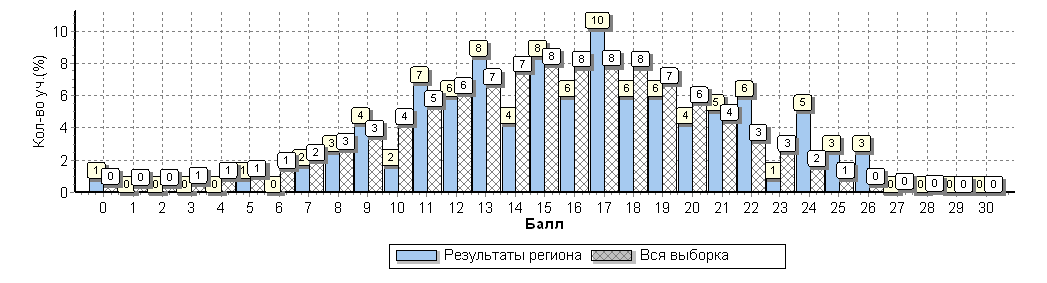 Распределение первичных баллов по вариантамРаспределение первичных баллов по вариантамРаспределение первичных баллов по вариантамРаспределение первичных баллов по вариантамРаспределение первичных баллов по вариантамРаспределение первичных баллов по вариантамРаспределение первичных баллов по вариантамРаспределение первичных баллов по вариантамРаспределение первичных баллов по вариантамРаспределение первичных баллов по вариантамРаспределение первичных баллов по вариантамРаспределение первичных баллов по вариантамРаспределение первичных баллов по вариантамРаспределение первичных баллов по вариантамРаспределение первичных баллов по вариантамРаспределение первичных баллов по вариантамРаспределение первичных баллов по вариантамРаспределение первичных баллов по вариантамРаспределение первичных баллов по вариантамРаспределение первичных баллов по вариантамРаспределение первичных баллов по вариантамРаспределение первичных баллов по вариантамРаспределение первичных баллов по вариантамРаспределение первичных баллов по вариантамРаспределение первичных баллов по вариантамВариант057891011121314151617181920212223242526Кол-во уч.13121172114221129211112231432211212831111313216122312314122341123113113130Комплект1123528710510712775671633118Код контроли руемого элементаЭлементы содержания, проверяемые диагностическими заданиями1Патриотическое воспитание1.1осознание российской гражданской идентичности в поликультурном и многоконфессиональном обществе, проявление интереса к познанию родного языка, истории, культуры Российской Федерации, своего края, народов России1.2ценностное отношение к достижениям своей Родины - России, к науке, искусству, боевым подвигам и трудовым достижениям народа; уважение к символам России, государственным праздникам, историческому и природному наследию2Гражданское воспитание2.1уважение прав, свобод и законных интересов других людей2.2активное участие в жизни семьи, образовательной организации, местного сообщества, родного края, страны2.3неприятие любых форм экстремизма, дискриминации2.4представление об основных социальных нормах и правилах межличностных отношений в поликультурном и многоконфессиональном обществе2.5готовность к разнообразной совместной деятельности, стремление к взаимопониманию и взаимопомощи, активное участие в школьном самоуправлении; готовность к участию в гуманитарной деятельности (волонтерство; помощь людям, нуждающимся в ней)3Духовно-нравственное воспитание3.1готовность оценивать свое поведение и поступки, а также поведение и поступки других людей с позиции нравственных и правовых норм с учетом осознания последствий поступков3.2активное неприятие асоциальных поступков4Формирование культуры здоровья и эмоционального благополучия4.1соблюдение правил безопасности, в том числе навыки безопасного поведения в интернет-среде4.2способность адаптироваться к стрессовым ситуациям и меняющимся социальным, информационным и природным условиям, в том числе осмысляя собственный опыт и выстраивая дальнейшие цели5Трудовое воспитание5.1интерес к практическому изучению профессий и труда различного рода, в том числе на основе применения изучаемого предметного знания5.2осознанный выбор и построение индивидуальной траектории образования и жизненных планов с учетом личных и общественных интересов и потребностей6Эстетическое воспитание6.1восприимчивость к разным видам искусства, традициям и творчеству своего и других народов, понимание эмоционального воздействия искусства; осознание важности художественной культуры как средства коммуникации и самовыражения; понимание ценности отечественного и мирового искусства, роли этнических культурных традиций и народного творчестваВ таблице 6 приведено распределение заданий по проверяемым метапредметным умениям и видам деятельности.Таблица 6В таблице 6 приведено распределение заданий по проверяемым метапредметным умениям и видам деятельности.Таблица 6В таблице 6 приведено распределение заданий по проверяемым метапредметным умениям и видам деятельности.Таблица 6Код контроли руемого уменияМетапредметные умения и виды деятельности, проверяемые диагностическими заданиями1Базовые логические действия1.1выявлять и характеризовать существенные признаки объектов (явлений)1.2устанавливать существенный признак классификации, основания для сравнения, критерии проводимого анализа1.3выявлять причинно-следственные связи при изучении явлений и процессов; делать выводы с использованием дедуктивных и индуктивных умозаключений, умозаключений по аналогии1.4самостоятельно выбирать способ решения учебной задачи (сравнивать несколько вариантов решения, выбирать наиболее подходящий с учетом самостоятельно выделенных критериев)2Базовые исследовательские действия2.1формулировать вопросы, фиксирующие разрыв между реальным и желательным состоянием ситуации, объекта, и самостоятельно устанавливать искомое и данное2.2самостоятельно формулировать обобщения и выводы по результатам проведенного наблюдения, опыта, исследования2.3прогнозировать возможное дальнейшее развитие процессов, событий и их последствия в аналогичных или сходных ситуациях, а также выдвигать предположения об их развитии в новых условиях и контекстах3Работа с информацией3.1отбирать информацию или данные из источников с учетом предложенной учебной задачи и заданных критериев3.2выбирать, анализировать, систематизировать и интерпретировать информацию различных видов и форм представления3.3находить сходные аргументы (подтверждающие одну и ту же идею, версию) в различных информационных источниках4Общение4.1воспринимать и формулировать суждения, выражать эмоции в соответствии с условиями и целями общения; распознавать предпосылки конфликтных ситуаций4.2составлять устные и письменные тексты5Самоорганизация5.1самостоятельно составлять алгоритм решения задачи (или его часть), выбирать способ решения учебной задачи с учетом имеющихся ресурсов и собственных возможностейНомер задания в работеПроверяемые личностные результаты / элементы содержания(коды по табл. 1)Проверяемые метапредметные результаты обучения (коды по табл. 2)13.1, 2.41.1, 4.2, 5.123.1, 2.41.1, 4.2, 5.133.13.2, 3.3, 5.143.13, 1.3, 5.154.21.3, 2.3, 5.1663.1, 4.2, 5.1762.2, 5.182.2, 2.51.3, 2.2, 2.3, 4.2, 5.194.13.3, 1.5, 2.3, 4.1, 4.2, 5.1104.1, 2.33.3, 1.5, 2.3, 4.1, 4.2, 5.1115.1, 5.23.1, 1.3, 4.2, 5.1125.1, 5.21.3, 2.2, 2.3, 4.2, 5.1134.11.3, 2.2, 2.3, 4.2, 5.1144.11.4, 1.3, 2.2, 4.2, 5.1154.11.4, 1.3, 2.2, 4.2, 5.1161.11.2, 3.2, 5.1171.11.2, 3.2, 5.1181.23.2, 2.1, 2.2, 4.2, 5.2Кол-во уч.1.11.223.13.23.33.44.14.291011.1К111.1К213.1К113.1К214.114.215.115.216.К116.К11718Макс. Балл21221212132232312123312Вся выборка204847470703642315766797162903044465441543746323335Рязанская обл.1197977713345366677837560931942466145583847303129Спасский58080702060408090100100601002070738050805067676050Распределение первичных баллов 8 классРаспределение первичных баллов 8 классРаспределение первичных баллов 8 классРаспределение первичных баллов 8 классРаспределение первичных баллов 8 классРаспределение первичных баллов 8 классРаспределение первичных баллов 8 классРаспределение первичных баллов 8 классРаспределение первичных баллов 8 классРаспределение первичных баллов 8 классРаспределение первичных баллов 8 классРаспределение первичных баллов 8 классРаспределение первичных баллов 8 классРаспределение первичных баллов 8 классРаспределение первичных баллов 8 классРаспределение первичных баллов 8 классРаспределение первичных баллов 8 классРаспределение первичных баллов 8 классРаспределение первичных баллов 8 классРаспределение первичных баллов 8 классРаспределение первичных баллов 8 классРаспределение первичных баллов 8 классРаспределение первичных баллов 8 классРаспределение первичных баллов 8 классРаспределение первичных баллов 8 классРаспределение первичных баллов 8 классРаспределение первичных баллов 8 классРаспределение первичных баллов 8 классРаспределение первичных баллов 8 классРаспределение первичных баллов 8 классРаспределение первичных баллов 8 классРаспределение первичных баллов 8 классРаспределение первичных баллов 8 классРаспределение первичных баллов 8 классРаспределение первичных баллов 8 классОцениваемые задания №№: 1;2;3;4;5;6;7;8;9;10;11;12;13;14;15;16;17;18;19;20;21;22;23
Максимальный первичный балл: 44Оцениваемые задания №№: 1;2;3;4;5;6;7;8;9;10;11;12;13;14;15;16;17;18;19;20;21;22;23
Максимальный первичный балл: 44Оцениваемые задания №№: 1;2;3;4;5;6;7;8;9;10;11;12;13;14;15;16;17;18;19;20;21;22;23
Максимальный первичный балл: 44Оцениваемые задания №№: 1;2;3;4;5;6;7;8;9;10;11;12;13;14;15;16;17;18;19;20;21;22;23
Максимальный первичный балл: 44Оцениваемые задания №№: 1;2;3;4;5;6;7;8;9;10;11;12;13;14;15;16;17;18;19;20;21;22;23
Максимальный первичный балл: 44Оцениваемые задания №№: 1;2;3;4;5;6;7;8;9;10;11;12;13;14;15;16;17;18;19;20;21;22;23
Максимальный первичный балл: 44Оцениваемые задания №№: 1;2;3;4;5;6;7;8;9;10;11;12;13;14;15;16;17;18;19;20;21;22;23
Максимальный первичный балл: 44Оцениваемые задания №№: 1;2;3;4;5;6;7;8;9;10;11;12;13;14;15;16;17;18;19;20;21;22;23
Максимальный первичный балл: 44Оцениваемые задания №№: 1;2;3;4;5;6;7;8;9;10;11;12;13;14;15;16;17;18;19;20;21;22;23
Максимальный первичный балл: 44Оцениваемые задания №№: 1;2;3;4;5;6;7;8;9;10;11;12;13;14;15;16;17;18;19;20;21;22;23
Максимальный первичный балл: 44Оцениваемые задания №№: 1;2;3;4;5;6;7;8;9;10;11;12;13;14;15;16;17;18;19;20;21;22;23
Максимальный первичный балл: 44Оцениваемые задания №№: 1;2;3;4;5;6;7;8;9;10;11;12;13;14;15;16;17;18;19;20;21;22;23
Максимальный первичный балл: 44Оцениваемые задания №№: 1;2;3;4;5;6;7;8;9;10;11;12;13;14;15;16;17;18;19;20;21;22;23
Максимальный первичный балл: 44Оцениваемые задания №№: 1;2;3;4;5;6;7;8;9;10;11;12;13;14;15;16;17;18;19;20;21;22;23
Максимальный первичный балл: 44Оцениваемые задания №№: 1;2;3;4;5;6;7;8;9;10;11;12;13;14;15;16;17;18;19;20;21;22;23
Максимальный первичный балл: 44Оцениваемые задания №№: 1;2;3;4;5;6;7;8;9;10;11;12;13;14;15;16;17;18;19;20;21;22;23
Максимальный первичный балл: 44Оцениваемые задания №№: 1;2;3;4;5;6;7;8;9;10;11;12;13;14;15;16;17;18;19;20;21;22;23
Максимальный первичный балл: 44Оцениваемые задания №№: 1;2;3;4;5;6;7;8;9;10;11;12;13;14;15;16;17;18;19;20;21;22;23
Максимальный первичный балл: 44Оцениваемые задания №№: 1;2;3;4;5;6;7;8;9;10;11;12;13;14;15;16;17;18;19;20;21;22;23
Максимальный первичный балл: 44Оцениваемые задания №№: 1;2;3;4;5;6;7;8;9;10;11;12;13;14;15;16;17;18;19;20;21;22;23
Максимальный первичный балл: 44Оцениваемые задания №№: 1;2;3;4;5;6;7;8;9;10;11;12;13;14;15;16;17;18;19;20;21;22;23
Максимальный первичный балл: 44Оцениваемые задания №№: 1;2;3;4;5;6;7;8;9;10;11;12;13;14;15;16;17;18;19;20;21;22;23
Максимальный первичный балл: 44Оцениваемые задания №№: 1;2;3;4;5;6;7;8;9;10;11;12;13;14;15;16;17;18;19;20;21;22;23
Максимальный первичный балл: 44Оцениваемые задания №№: 1;2;3;4;5;6;7;8;9;10;11;12;13;14;15;16;17;18;19;20;21;22;23
Максимальный первичный балл: 44Оцениваемые задания №№: 1;2;3;4;5;6;7;8;9;10;11;12;13;14;15;16;17;18;19;20;21;22;23
Максимальный первичный балл: 44Оцениваемые задания №№: 1;2;3;4;5;6;7;8;9;10;11;12;13;14;15;16;17;18;19;20;21;22;23
Максимальный первичный балл: 44Оцениваемые задания №№: 1;2;3;4;5;6;7;8;9;10;11;12;13;14;15;16;17;18;19;20;21;22;23
Максимальный первичный балл: 44Оцениваемые задания №№: 1;2;3;4;5;6;7;8;9;10;11;12;13;14;15;16;17;18;19;20;21;22;23
Максимальный первичный балл: 44Оцениваемые задания №№: 1;2;3;4;5;6;7;8;9;10;11;12;13;14;15;16;17;18;19;20;21;22;23
Максимальный первичный балл: 44Оцениваемые задания №№: 1;2;3;4;5;6;7;8;9;10;11;12;13;14;15;16;17;18;19;20;21;22;23
Максимальный первичный балл: 44Оцениваемые задания №№: 1;2;3;4;5;6;7;8;9;10;11;12;13;14;15;16;17;18;19;20;21;22;23
Максимальный первичный балл: 44Оцениваемые задания №№: 1;2;3;4;5;6;7;8;9;10;11;12;13;14;15;16;17;18;19;20;21;22;23
Максимальный первичный балл: 44Оцениваемые задания №№: 1;2;3;4;5;6;7;8;9;10;11;12;13;14;15;16;17;18;19;20;21;22;23
Максимальный первичный балл: 44Оцениваемые задания №№: 1;2;3;4;5;6;7;8;9;10;11;12;13;14;15;16;17;18;19;20;21;22;23
Максимальный первичный балл: 44Оцениваемые задания №№: 1;2;3;4;5;6;7;8;9;10;11;12;13;14;15;16;17;18;19;20;21;22;23
Максимальный первичный балл: 44Общая гистограмма первичных балловОбщая гистограмма первичных балловОбщая гистограмма первичных балловОбщая гистограмма первичных балловОбщая гистограмма первичных балловОбщая гистограмма первичных балловОбщая гистограмма первичных балловОбщая гистограмма первичных балловОбщая гистограмма первичных балловОбщая гистограмма первичных балловОбщая гистограмма первичных балловОбщая гистограмма первичных балловОбщая гистограмма первичных балловОбщая гистограмма первичных балловОбщая гистограмма первичных балловОбщая гистограмма первичных балловОбщая гистограмма первичных балловОбщая гистограмма первичных балловОбщая гистограмма первичных балловОбщая гистограмма первичных балловОбщая гистограмма первичных балловОбщая гистограмма первичных балловОбщая гистограмма первичных балловОбщая гистограмма первичных балловОбщая гистограмма первичных балловОбщая гистограмма первичных балловОбщая гистограмма первичных балловОбщая гистограмма первичных балловОбщая гистограмма первичных балловОбщая гистограмма первичных балловОбщая гистограмма первичных балловОбщая гистограмма первичных балловОбщая гистограмма первичных балловОбщая гистограмма первичных балловОбщая гистограмма первичных баллов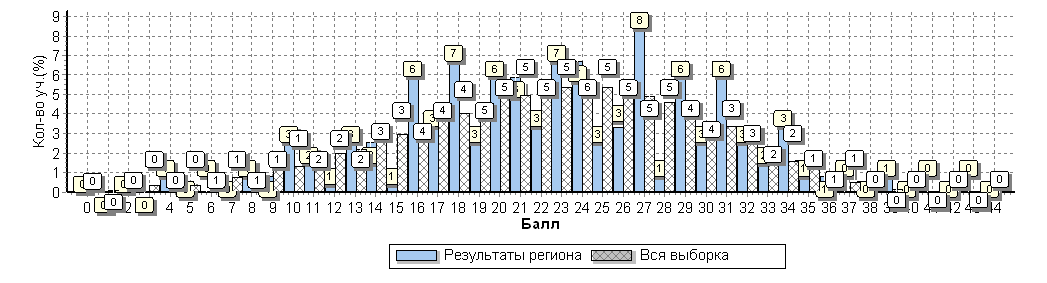 Распределение первичных баллов по вариантамРаспределение первичных баллов по вариантамРаспределение первичных баллов по вариантамРаспределение первичных баллов по вариантамРаспределение первичных баллов по вариантамРаспределение первичных баллов по вариантамРаспределение первичных баллов по вариантамРаспределение первичных баллов по вариантамРаспределение первичных баллов по вариантамРаспределение первичных баллов по вариантамРаспределение первичных баллов по вариантамРаспределение первичных баллов по вариантамРаспределение первичных баллов по вариантамРаспределение первичных баллов по вариантамРаспределение первичных баллов по вариантамРаспределение первичных баллов по вариантамРаспределение первичных баллов по вариантамРаспределение первичных баллов по вариантамРаспределение первичных баллов по вариантамРаспределение первичных баллов по вариантамРаспределение первичных баллов по вариантамРаспределение первичных баллов по вариантамРаспределение первичных баллов по вариантамРаспределение первичных баллов по вариантамРаспределение первичных баллов по вариантамРаспределение первичных баллов по вариантамРаспределение первичных баллов по вариантамВариант4891011121314151617181920212223242526272829303132323334353639Кол-во уч.11122223121232211128211114232111124311111323111111131311314131294112112122361211111130Комплект111321331748377488341017373324111119